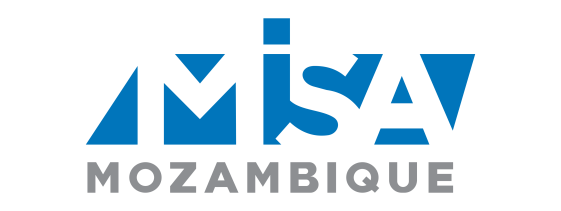 FICHA DE MEMBRON° de Inscrição_____________INFORMAÇÃO PESSOALINFORMAÇÃO PESSOALINFORMAÇÃO PESSOALINFORMAÇÃO PESSOALINFORMAÇÃO PESSOALINFORMAÇÃO PESSOALNome CompletoFiliaçãoFiliaçãoFiliaçãoFiliaçãoFiliaçãoFiliaçãoPaiMãeData de NascimentoLocal:Local:Documento de IdentificaçãoDocumento de IdentificaçãoNúmeroNúmeroEndereço Físico:Endereço Físico:Endereço Físico:Endereço Físico:Endereço Físico:Endereço Físico:E-mail:E-mail:E-mail:E-mail:E-mail:E-mail:Telefone/Celular:Telefone/Celular:Telefone/Celular:Telefone/Celular:Telefone/Celular:Telefone/Celular:CATEGORIA DE MEMBRO (Coloque um “x” na opção correcta)CATEGORIA DE MEMBRO (Coloque um “x” na opção correcta)CATEGORIA DE MEMBRO (Coloque um “x” na opção correcta)CATEGORIA DE MEMBRO (Coloque um “x” na opção correcta)CATEGORIA DE MEMBRO (Coloque um “x” na opção correcta)CATEGORIA DE MEMBRO (Coloque um “x” na opção correcta)FundadorEfectivosHonoráriosINFORMAÇÃO PROFISSIONALINFORMAÇÃO PROFISSIONALProfissãoInstituição de trabalhoLocal de TrabalhoNivel AcadémicoDECLARAÇÃODeclaro, por minha honra, respeitar e fazer respeitar os Estatutos e as demais resoluções do MISA-Moçambique, assim como participar activamente na consecução dos seus objectivos.Maputo_____de ______de 20___Assinatura do Candidato_________________________